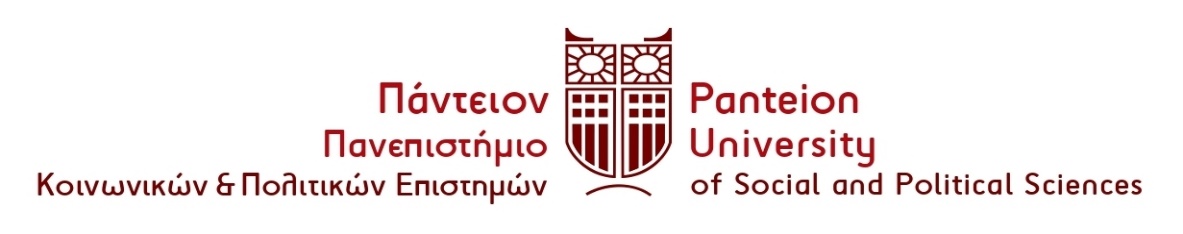 ΔΙΕΥΘΥΝΣΗ   ΜΗΧΑΝΟΡΓΑΝΩΣΗΣΤΜΗΜΑ ΛΕΙΤΟΥΡΓΙΑΣ & ΣΥΝΤΗΡΗΣΗΣ ΣΥΣΤΗΜΑΤΩΝ Η/ΥΑΙΤΗΣΗΧΟΡΗΓΗΣΗ ΟΝΟΜΑΤΟΣ ΧΩΡΟΥ(subdomain name για την περιοχή panteion.gr)Ο/Η αιτών/ούσαΌνομα ..............................................................................................Επώνυμο..........................................................................................Ιδιότητα............................................................................................Τμήμα / θέση.....................................................................................Πληροφορίες που αφορούν στην ιστοσελίδαΙστοσελίδα για τις ανάγκες του ……………………………….……………………………………… .................................................................................................................................................Προτεινόμενο Subdomain ..............................................................................Στοιχεία διαχειριστή ( απαραίτητα, μόνο αν φιλοξενείται στις υποδομές του Παντείου):Ονοματεπώνυμο: ............................................................................Ηλεκτρονικό ταχυδρομείο : …………………………………………………………Τηλέφωνο : …………………………………………………………………………………Υπογραφή..........................Λ. Συγγρού 136,17671, Καλλιθέα-Αθήνα+30 210 920 1462helpdesk@panteion.gr136, Syngrou Av.,17671, Kallithea-Greece